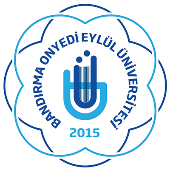 T.C.BANDIRMA ONYEDİ EYLÜL ÜNİVERSİTESİSOSYAL BİLİMLER ENSTİTÜSÜMEZUN ÖĞRENCİLER İÇİNNOT DÖKÜM BELGESİ TALEP DİLEKÇESİBANDIRMA ONYEDİ EYLÜL ÜNİVERSİTESİSOSYAL BİLİMLER ENSTİTÜSÜ MÜDÜRLÜĞÜNE	Enstitünüzün ..................................................................................................................... Anabilim Dalında Tezsiz Yüksek Lisans/Tezli Yüksek Lisans/Doktora programı öğrenimimi tamamlayarak ..................................... tarihinde mezun oldum. 	Öğrenim sürem boyunca almış olduğum dersleri ve notları gösteren Not Döküm Belgesinin düzenlenerek tarafıma verilmesi konusunda gereğini bilgilerinize arz ederim. 											 ........./........./20.....											    ................................................											  (Ad, Soyad, İmza)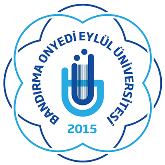 T.C.BANDIRMA ONYEDİ EYLÜL ÜNİVERSİTESİSOSYAL BİLİMLER ENSTİTÜSÜMEZUN ÖĞRENCİLER İÇİNNOT DÖKÜM BELGESİ İSTEM DİLEKÇESİBANDIRMA ONYEDİ EYLÜL ÜNİVERSİTESİSOSYAL BİLİMLER ENSTİTÜSÜ MÜDÜRLÜĞÜNE	Enstitünüzün ..................................................................................................................... Anabilim Dalında Tezsiz Yüksek Lisans/Tezli Yüksek Lisans/Doktora programı öğrencisiyim. 	Öğrenim sürem içerisinde bugüne kadar almış olduğum dersleri ve notları gösteren Not Döküm Belgesinin düzenlenerek tarafıma verilmesi konusunda gereğini bilgilerinize arz ederim. 											 ........./........./20......											    ................................................											  (Ad, Soyad, İmza)Öğrenci No Anabilim/Bilim Dalı Adı AdresEv Telefonİş TelefonE-postaÖğrenci No Anabilim/Bilim Dalı Adı AdresEv Telefonİş TelefonE-posta